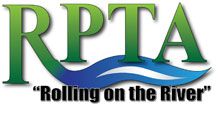 ADDENDUM #1 – River Parishes Transit Authority (RPTA) 2016 Request for Proposal (RFP)TO INTERESTED INDEPENDENT CERTIFIED PUBLIC ACCOUNTANTS (ICPAs)Please note that Attachments A & B were inadvertently not included on the RPTA website (www.rptarolls.org) when the RFP and the RFP Public Notice were made public on January 6, 2016.  The attachments have been added to the website as of January 14, 2016.The RPTA would like to omit the section “Nature of Services Required – Agreed-Upon Procedures” which begins on page 3 and ends at the top of page 8. The RPTA would like to omit the section “Report Requirements – Agreed-Upon Procedures” which begins and ends on page 11. 